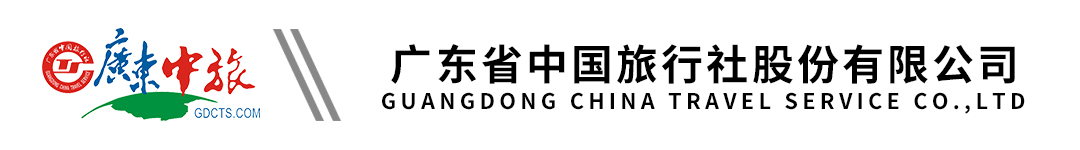 【首席九寨】四川双飞纯玩5天丨成都丨仙境九寨沟丨黄龙丨熊猫乐园（1+1首席座驾，2晚天源豪生酒店）行程单行程安排费用说明自费点其他说明产品编号WZ-20240328N出发地广州市目的地成都市行程天数5去程交通飞机返程交通飞机参考航班航班时间以出团通知为准航班时间以出团通知为准航班时间以出团通知为准航班时间以出团通知为准航班时间以出团通知为准产品亮点★【首席座驾】全国首款1+1排座首席座驾，39座大巴车身仅15个舒适座椅，可坐可躺，空间宽敞；★【首席座驾】全国首款1+1排座首席座驾，39座大巴车身仅15个舒适座椅，可坐可躺，空间宽敞；★【首席座驾】全国首款1+1排座首席座驾，39座大巴车身仅15个舒适座椅，可坐可躺，空间宽敞；★【首席座驾】全国首款1+1排座首席座驾，39座大巴车身仅15个舒适座椅，可坐可躺，空间宽敞；★【首席座驾】全国首款1+1排座首席座驾，39座大巴车身仅15个舒适座椅，可坐可躺，空间宽敞；天数行程详情用餐住宿D1广州—成都接站—自由活动—酒店(航班待定，飞行约2小时)早餐：X     午餐：X     晚餐：X   成都渝江饭店/明悦大酒店/启雅尚/大鼎世纪/上层名人/明宇丽雅/东方美豪丽致或不低于以上标准酒店D2成都—熊猫乐园—川主寺—九寨沟 (成都-九寨沟400公里约7小时)早餐：酒店含早     午餐：臧家石板烧50元/人（如未开则安排团餐）     晚餐：壹号藏宴（如未开则安排团餐）   九寨沟天源豪生大酒店或不低于以上标准酒店D3全天九寨沟早餐：含早     午餐：X     晚餐：含餐   九寨沟天源豪生大酒店或不低于以上标准酒店D4九寨沟—黄龙景区—成都（九寨-成都400公里约7小时）早餐：含早     午餐：首席牦牛尾汤锅盛宴50元/人     晚餐：X   成都渝江饭店/明悦大酒店/启雅尚/大鼎世纪/上层名人/明宇丽雅/东方美豪丽致或不低于以上标准酒店D5成都—广州（航班待定，飞行约2小时）早餐：酒店含早     午餐：X     晚餐：X   无费用包含1、交通：含广州至成都往返程经济舱机票（未含航空险）；1、交通：含广州至成都往返程经济舱机票（未含航空险）；1、交通：含广州至成都往返程经济舱机票（未含航空险）；费用不包含1、合同未约定由组团社支付的费用（包括行程以外非合同约定活动项目所需的费用、 游览过程中缆车索道游船费、自由活动期间发生的费用等）。1、合同未约定由组团社支付的费用（包括行程以外非合同约定活动项目所需的费用、 游览过程中缆车索道游船费、自由活动期间发生的费用等）。1、合同未约定由组团社支付的费用（包括行程以外非合同约定活动项目所需的费用、 游览过程中缆车索道游船费、自由活动期间发生的费用等）。项目类型描述停留时间参考价格九寨沟观光车+保险观光车90元、保险10元（必须消费）¥(人民币) 100.00熊猫乐园观光车单程15元起/人、往返30元/人（必须消费）¥(人民币) 15.00黄龙上下行缆车+保险+讲解器+观光车黄龙景区索道费用需自理。黄龙索道上行80元/人，下行40元/人、保险10元、讲解器30元、单边观光车20元（自愿消费）¥(人民币) 180.00松潘古城上城墙费用（必须消费）¥(人民币) 15.00预订须知一、报名参团须知，请认真阅读，并无异议后于指定位置签名确认：温馨提示1、游人应自觉爱护文物古迹，杜绝乱刻乱画。保险信息自费旅游项目补充协议书（团号：  ）